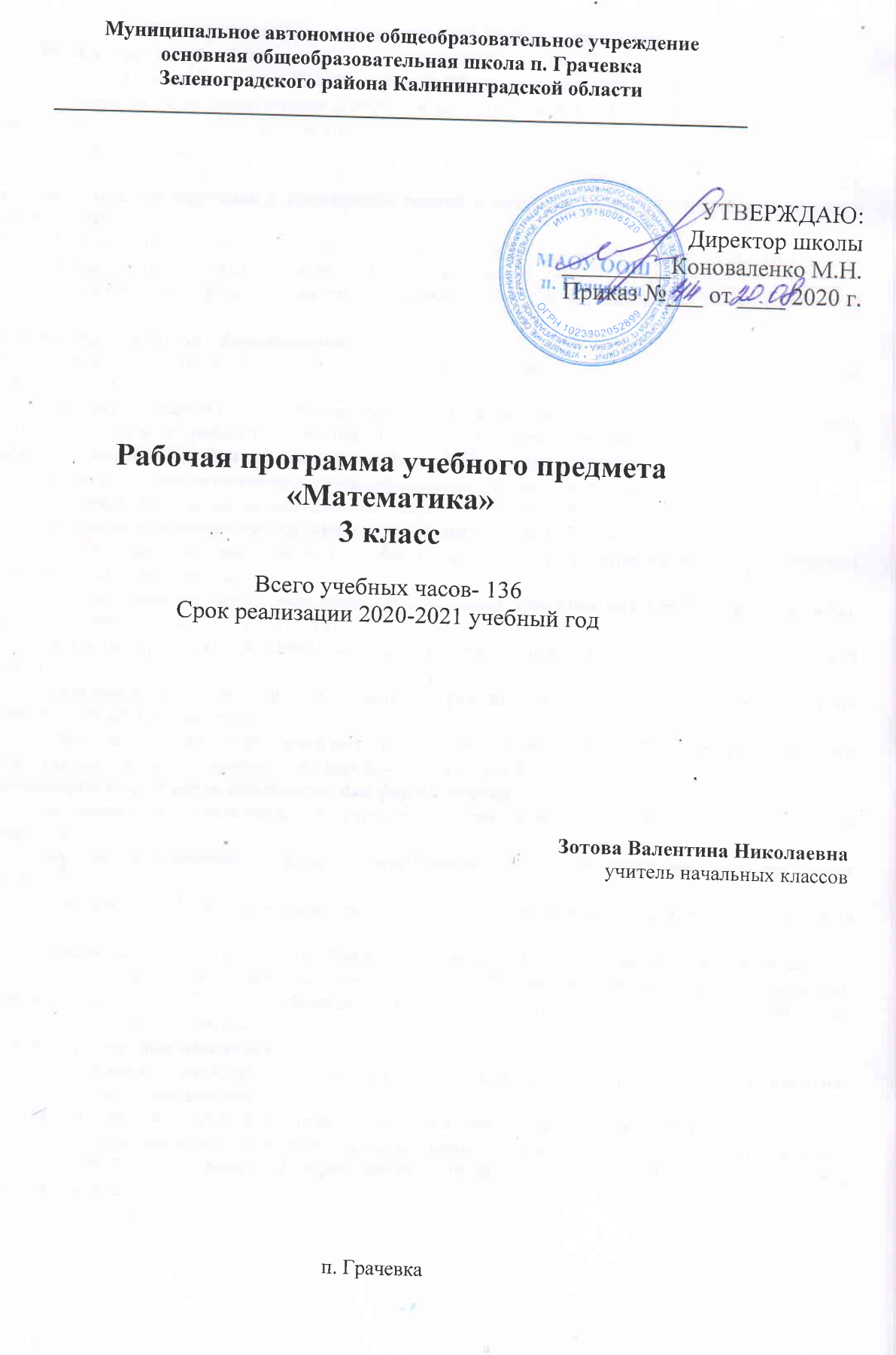 Планируемые результаты освоения учебного предмета       Личностные результаты: Чувство гордости за свою Родину, российский народ и историю России.Осознание роли своей страны в мировом развитии, уважительное отношение к семейным ценностям, бережное отношение к окружающему миру.Целостное восприятие окружающего мира.Развитую мотивацию учебной деятельности и личностного смысла учения, заинтересованность в приобретении и расширении знаний и способов действий, творческий подход к выполнению заданий.Рефлексивную самооценку, умение анализировать свои действия и управлять ими.Навыки сотрудничества со взрослыми и сверстниками.Установку на здоровый образ жизни, наличие мотивации к творческому труду, к работе на результат.У обучающегося будут сформированы:навыки в проведении самоконтроля и самооценки результатов своей учебной деятельности;основы мотивации учебной деятельности и личностного смысла изучения математики, интерес, переходящий в потребность к расширению знаний, к применению поисковых и творческих подходов к выполнению заданий и пр., предложенных в учебнике или учителем;положительное отношение к урокам математики, к учебе, к школе;понимание значения математических знаний в собственной жизни;понимание значения математики в жизни и деятельности человека;восприятие критериев оценки учебной деятельности и понимание оценок учителя успешности учебной деятельности;умение самостоятельно выполнять определенные учителем виды работ (деятельности), понимая личную ответственность за результат;знать и применять правила общения, осваивать навыки сотрудничества в учебной деятельности;начальные представления об основах гражданской идентичности (через систему определенных заданий и упражнений);уважение и принятие семейных ценностей, понимания необходимости бережного отношения к природе, к своему здоровью и здоровью других людей.Обучающийся получит возможность для формирования:начальных представлений об универсальности математических способов познания окружающего мира;понимания важности математических знаний в жизни человека, при изучении других школьных дисциплин;навыков проведения самоконтроля и адекватной самооценки результатов своей учебной деятельности;интереса к изучению учебного предмета математика: количественных и пространственных отношений, зависимостей между объектами, процессами и явлениями окружающего мира, и способами их описания на языке математики, к освоению математических способов решения познавательных задач.      Метапредметные результаты:Способность принимать и сохранять цели и задачи учебной деятельности, находить средства и способы её осуществления.Овладение способами выполнения заданий творческого и поискового характера.Умения планировать, контролировать и оценивать учебные действия в соответствии с поставленной задачей и условиями её выполнения, определять наиболее эффективные способы достижения результата.Способность использовать знаково-символические средства представления информации для создания моделей изучаемых объектов и процессов, схем решения учебно-познавательных и практических задач.Использование речевых средств и средств информационных и коммуникационных технологий для решения коммуникативных и познавательных задач.Использование различных способов поиска (в справочных источниках и открытом учебном информационном пространстве Интернета), сбора, обработки, анализа, организации и передачи информации в соответствии с коммуникативными и познавательными задачами и технологиями учебного предмета, в том числе умение вводить текст с помощью клавиатуры компьютера, фиксировать (записывать) результаты измерения величин и анализировать изображения, звуки, готовить своё выступление и выступать с аудио-, видео- и графическим сопровождением. Овладение логическими действиями сравнения, анализа, синтеза, обобщения, классификации по родовидовым признакам, установления
аналогий и причинно-следственных связей, построения рассуждений, отнесения к известным понятиям.Готовность слушать собеседника и вести диалог; готовность признать возможность существования различных точек зрения и права каждого иметь свою; излагать своё мнение и аргументировать свою точку зрения. Определение общей цели и путей её достижения: умение договариваться о распределении функций и ролей в совместной деятельности, осуществлять взаимный контроль в совместной деятельности, адекватно оценивать собственное поведение и поведение окружающих.Овладение начальными сведениями о сущности и особенностях объектов и процессов в соответствии с содержанием учебного предмета «математика».Овладение базовыми предметными и межпредметными понятиями, отражающими существенные связи и отношения между объектами и процессами.Умение работать в материальной и информационной среде начального общего образования (в том числе с учебными моделями) в соответствии с содержанием учебного предмета «Математика».РегулятивныеОбучающийся научится:понимать, принимать и сохранять различные учебные задачи; осуществлять поиск средств для достижения учебной задачи;находить способ решения учебной задачи и выполнять учебные действия в устной и письменной форме, использовать математические термины, символы и знаки;планировать свои действия в соответствии с поставленной учебной задачей для ее решения;проводить пошаговый контроль под руководством учителя, а в некоторых случаях – самостоятельно;выполнять самоконтроль и самооценку результатов своей учебной деятельности на уроке и по результатам изучения отдельных тем.Обучающийся получит возможность научиться:самостоятельно планировать и контролировать учебные действия в соответствии с поставленной целью; находить способ решения учебной задачи;адекватно проводить самооценку результатов своей учебной деятельности, понимать причины неуспеха на том или ином этапе;самостоятельно делать несложные выводы о математических объектах и их свойствах;контролировать свои действия и соотносить их с поставленными целями и действиями других участников, работающих в паре, в группе.ПознавательныеОбучающийся научится:устанавливать математические отношения между объектами, взаимосвязи в явлениях и процессах и представлять информацию в знаково-символической и графической форме, строить модели, отражающие различные отношения между объектами;проводить сравнение по одному или нескольким признакам и на этой основе делать выводы;устанавливать закономерность следования объектов (чисел, числовых выражений, равенств, геометрических фигур и др.) и определять недостающие в ней элементы;выполнять классификацию по нескольким предложенным или самостоятельно найденным основаниям;делать выводы по аналогии и проверять эти выводы;проводить несложные обобщения и использовать математические знания в расширенной области применения;понимать базовые межпредметные предметные понятия: число, величина, геометрическая фигура;фиксировать математические отношения между объектами и группами объектов в знаково-символической форме (на моделях);стремление полнее использовать свои творческие возможности;общее умение смыслового чтения текстов математического содержания в соответствии с поставленными целями и задачами;самостоятельно осуществлять расширенный поиск необходимой информации в учебнике, в справочнике и в других источниках;осуществлять расширенный поиск информации и представлять информацию в предложенной форме.Обучающийся получит возможность научиться:самостоятельно находить необходимую информацию и использовать знаково-символические средства для ее представления, для построения моделей изучаемых объектов и процессов;осуществлять поиск и выделять необходимую информацию для выполнения учебных и поисково-творческих заданий.КоммуникативныеОбучающийся научится:строить речевое высказывание в устной форме, использовать математическую терминологию;понимать различные позиции в подходе к решению учебной задачи, задавать вопросы для их уточнения, четко и аргументировано высказывать свои оценки и предложения;принимать активное участие в работе в паре и в группе, использовать умения вести диалог, речевые коммуникативные средства;принимать участие в обсуждении математических фактов, в обсуждении стратегии успешной математической игры, высказывать свою позицию;знать и применять правила общения, осваивать навыки сотрудничества в учебной деятельности;контролировать свои действия при работе в группе и осознавать важность своевременного и качественного выполнения, взятого на себя обязательства для общего дела.Обучающийся получит возможность научиться:использовать речевые средства и средства информационных и коммуникационных технологий при работе в паре, в группе в ходе решения учебно-познавательных задач, во время участия в проектной деятельности;согласовывать свою позицию с позицией участников по работе в группе, в паре, признавать возможность существования различных точек зрения, корректно отстаивать свою позицию;контролировать свои действия и соотносить их с поставленными целями и действиями других участников, работающих в паре, в группе;конструктивно разрешать конфликты посредством учета интересов сторон и сотрудничества.             Предметные результаты:Использование приобретённых математических знаний для описания и объяснения окружающих предметов, процессов, явлений, а также для оценки их количественных и пространственных отношений.Овладение основами логического и алгоритмического мышления, пространственного воображения и математической речи, основами счёта, измерения, прикидки результата и его оценки, наглядного представления данных в разной форме (таблицы, схемы, диаграммы), записи и выполнения алгоритмов.Приобретение начального опыта применения математических знаний для решения учебно-познавательных и учебно-практических задач.Умение выполнять устно и письменно арифметические действия с числами и числовыми выражениями, решать текстовые задачи, выполнять и строить алгоритмы и стратегии в игре, исследовать, распознавать и изображать геометрические фигуры, работать с таблицами, схемами, графиками и диаграммами, цепочками, представлять, анализировать и интерпретировать данные.Приобретение первоначальных навыков работы на компьютере (набирать текст на клавиатуре, работать с меню, находить информацию по заданной теме, распечатывать её на принтере).ЧИСЛА И ВЕЛИЧИНЫОбучающийся научится:образовывать, называть, читать, записывать числа от 0 до 1 000;сравнивать трехзначные числа и записывать результат сравнения упорядочивать заданные числа заменять трехзначное число суммой разрядных слагаемых уметь заменять мелкие единицы счета крупными и наоборот;устанавливать закономерность – правило, по которому составлена числовая последовательность (увеличение/уменьшение числа на несколько единиц, увеличение/уменьшение числа в несколько раз); продолжать ее или восстанавливать пропущенные в ней числа;группировать числа по заданному или самостоятельно установленному одному или нескольким признакам;читать, записывать и сравнивать значения величины площади, используя изученные единицы измерения этой величины (квадратный сантиметр, квадратный дециметр, квадратный метр), и соотношения между ними: 1 дм2 = 100 см2, 1 м2 = 100 дм2; переводить одни единицы площади в другие;читать, записывать и сравнивать значения величины массы, используя изученные единицы измерения этой величины (килограмм, грамм) и соотношение между ними: 1 кг = 1 000 г; переводить мелкие единицы массы в более крупные, сравнивать и упорядочивать объекты по массе.Обучающийся получит возможность научиться:классифицировать числа по нескольким основаниям (в более сложных случаях) и объяснять свои действия;самостоятельно выбирать единицу для измерения таких величин как площадь, масса в конкретных условиях и объяснять свой выбор.АРИФМЕТИЧЕСКИЕ ДЕЙСТВИЯОбучающийся научится:выполнять табличное умножение и деление чисел; выполнять умножение на 1 и на 0, выполнять деление вида: а : а, 0 : а;выполнять внетабличное умножение и деление, в том числе деление с остатком; выполнять проверку арифметических действий умножение и деление;выполнять письменно действия сложение, вычитание, умножение и деление на однозначное число в пределах 1 000;вычислять значение числового выражения, содержащего 2 – 3 действия (со скобками и без скобок).Обучающийся получит возможность научиться:использовать свойства арифметических действий для удобства вычислений;вычислять значение буквенного выражения при заданных значениях, входящих в него букв;решать уравнения на основе связи между компонентами и результатами умножения и деления.РАБОТА С ТЕКСТОВЫМИ ЗАДАЧАМИОбучающийся научится:анализировать задачу, выполнять краткую запись задачи в различных видах: в таблице, на схематическом рисунке, на схематическом чертеже;составлять план решения задачи в 2 – 3 действия, объяснять его и следовать ему при записи решения задачи;преобразовывать задачу в новую, изменяя ее условие или вопрос;составлять задачу по краткой записи, по схеме, по ее решению;решать задачи, рассматривающие взаимосвязи: цена, количество, стоимость; расход материала на 1 предмет, количество предметов, общий расход материала на все указанные предметы и др.; задачи на увеличение/уменьшение числа в несколько раз.Обучающийся получит возможность научиться:сравнивать задачи по сходству и различию отношений между объектами, рассматриваемых в задачах;дополнять задачу с недостающими данными возможными числами;находить разные способы решения одной и той же задачи, сравнивать их и выбирать наиболее рациональный;решать задачи на нахождение доли числа и числа по его доле;решать задачи практического содержания, в том числе задачи-расчеты.ПРОСТРАНСТВЕННЫЕ ОТНОШЕНИЯ.ГЕОМЕТРИЧЕСКИЕ ФИГУРЫОбучающийся научится:обозначать геометрические фигуры буквами;различать круг и окружность;чертить окружность заданного радиуса с использованием циркуля.Обучающийся получит возможность научиться:различать треугольники по соотношению длин сторон; по видам углов;изображать геометрические фигуры (отрезок, прямоугольник) в заданном масштабе;читать план участка (комнаты, сада и др.).ГЕОМЕТРИЧЕСКИЕ ВЕЛИЧИНЫОбучающийся научится:измерять длину отрезка;вычислять площадь прямоугольника (квадрата) по заданным длинам его сторон;выражать площадь объектов в разных единицах площади (квадратный сантиметр, квадратный дециметр. квадратный метр), используя соотношения между ними.Обучающийся получит возможность научиться:выбирать наиболее подходящие единицы площади для конкретной ситуации;вычислять площадь прямоугольного треугольника, достраивая его до прямоугольника.РАБОТА С ИНФОРМАЦИЕЙОбучающийся научится:анализировать готовые таблицы, использовать их для выполнения заданных действий, для построения вывода;устанавливать правило, по которому составлена таблица, заполнять таблицу по установленному правилу недостающими элементами;самостоятельно оформлять в таблице зависимости между пропорциональными величинами;выстраивать цепочку логических рассуждений, делать выводы.Обучающийся получит возможность научиться:читать несложные готовые таблицы;понимать высказывания, содержащие логические связки («… и …», «если …, то …», «каждый», «все» и др.), определять «верно» или «неверно» приведенное высказывание о числах, результатах действий, геометрических фигурах. Содержание учебного предмета «Математика» , 3 класс (136 ч)Числа от 1 до 100. Сложение и вычитание (9 ч)        Сложение и вычитание. Сложение и вычитание двузначных чисел с переходом через десяток.        Выражения с переменной.        Решение уравнений.        Обозначение геометрических фигур буквами.        Решение задач.Числа от 1 до 100. Табличное умножение и деление (56 ч)      Таблица умножения однозначных чисел и соответствующие случаи деления.      Умножение числа 1 и на 1. Умножение числа 0 и на 0, деление числа 0, невозможность деления на 0.      Нахождение числа, которое в несколько раз больше или меньше данного; сравнение чисел с помощью деления.      Примеры взаимосвязей между величинами (цена, количество, стоимость и др.).      Решение уравнений вида 58 – х = 27, х – 36 = 23, х + 38 = 70 на основе знания взаимосвязей между компонентами и результатами действий.      Решение подбором уравнений вида х • 3=21, х : 4 = 9, 27 : х = 9. Площадь. Единицы площади: квадратный сантиметр, квадратный дециметр, квадратный метр. Соотношения между ними.      Площадь прямоугольника (квадрата).      Обозначение геометрических фигур буквами.      Единицы времени: год, месяц, сутки. Соотношения между ними.      Круг. Окружность. Центр, радиус, диаметр окружности (круга).      Нахождение доли числа и числа по его доле. Сравнение долей.Числа от 1 до 100. Внетабличное умножение и деление (29 ч)      Умножение суммы на число. Деление суммы на число.      Устные приемы внетабличного умножения и деления.      Деление с остатком.      Проверка умножения и деления. Проверка деления с остатком.      Выражения с двумя переменными вида а + b, а – b, a • b, с : d; нахождение их значений при заданных числовых значениях входящих в них букв.      Уравнения вида х • 6 = 72, х : 8 = 12, 64 : х = 16 и их решение на основе знания взаимосвязей между результатами и компонентами действий.Числа от 1 до 1000. Нумерация (13 ч)      Образование и названия трехзначных чисел. Порядок следования чисел при счете.      Запись и чтение трехзначных чисел. Представление трехзначного числа в виде суммы разрядных слагаемых. Сравнение чисел.      Увеличение и уменьшение числа в 10, 100 раз.Числа от 1 до 1000. Сложение и вычитание (10 ч)       Приемы устного сложения и вычитания в пределах 1000.       Алгоритмы письменного сложения и вычитания в пределах 1000.       Виды треугольников: равносторонний, равнобедренный, равносторонний.Числа от 1 до 1000.  Умножение и деление (12 ч)      Приемы устного умножения и деления.      Виды треугольников: прямоугольный, тупоугольный, остроугольный.      Прием письменного умножения и деления на однозначное число.      Знакомство с калькулятором.Итоговое повторение (7 ч) Тематическое планирование учебного предмета с указанием количества часов, отводимых на освоение каждой темы.№ урокаНаименование раздела, тема урока.Кол-вочасовТемаВПМРаздел 1. Сложение и вычитание. Повторение.91Повторение. Нумерация чисел. Устные и письменные приёмы сложения и вычитания.12Повторение. Нумерация чисел. 13Устные и письменные приёмы сложения и вычитания.14Входная контрольная работа15Выражение с переменной16Решение уравнений. 17Решение уравнений. ВПМ «Гимнастика ума»1ВПМ 1. Кто придумал математические знаки.8Повторение: сложение и вычитание.19Повторение: сложение и вычитание.1Раздел 2. Табличное умножение5610Связь умножения и сложения.111Связь между компонентами и результатом умножения. Чётные и нечётные числа.112Связь между компонентами и результатом умножения. ВПМ «Гимнастика ума»1ВПМ 2. Учимся решать арифметические ребусы. 13Таблица умножения и деления с числом 3.114Решение задач с величинами «цена», «количество», «стоимость».115Решение задач с понятиями «масса» и «количество».116Порядок выполнения действий117Порядок выполнения действий118Порядок выполнения действий. ВПМ «Гимнастика ума». ВПМ «Гимнастика ума»1ВПМ 3. Решение арифметических ребусов.19Что узнали. Чему научились.120Контрольная работа  по теме: «Умножение и деление на 2 и на 3».121Анализ контрольной работы. Таблица умножения с числом 4.122Таблица умножения с числом 4. ВПМ «Гимнастика ума»1ВПМ 4. Учимся решать арифметические ребусы.23Задачи на увеличение числа в несколько раз.124Задачи на увеличение числа в несколько раз.125Задачи на уменьшение числа в несколько раз.126Таблица умножения и деления с числом 5. ВПМ «Гимнастика ума»1ВПМ 5. Маршруты.27Таблица умножения и деления с числом 5.128Задачи на кратное сравнение.129Задачи на кратное сравнение.130Решение задач.131Таблица умножения и деления с числом 6.132Таблица умножения и деления с числом 6. ВПМ «Гимнастика ума»1ВПМ 6. Решение задач по разрезанию фигур на одинаковые части.33Решение задач.134Решение задач.135Контрольная работа по теме «Табличное умножение и деление».136Анализ контрольной работы Что узнали. Чему научились.137Таблица умножения и деления с числом 7. ВПМ «Гимнастика ума»1ВПМ 7. Олимпиадные задачи.38Таблица умножения и деления с числом 7.139Площадь. Сравнение фигур.140Квадратный сантиметр. Площадь прямоугольника.141Таблица умножения и деления с числом 8. ВПМ «Гимнастика ума»1ВПМ 8. Задачи на нахождение и сравнивание площадей фигур.42Таблица умножения и деления с числом 8.143 Решение задач. ВПМ «Гимнастика ума»1ВПМ 9. Математические квадраты.44Таблица умножения и деления с числом 9.145Таблица умножения и деления с числом 9.146Квадратный дециметр.147Таблица умножения. Закрепление.148Квадратный метр.149Квадратный метр. ВПМ «Гимнастика ума»1ВПМ 10 Проектная задача.50Закрепление изученного. 151Контрольная работа152Умножение на 1.153Умножение на 0.154Умножение и деление с числами 1,0. Деление нуля на число.155Закрепление изученного. Задачи в 3 действия.156Задачи в три действия. ВПМ «Гимнастика ума»1ВПМ 11 Нетрадиционные способы решения выражений.57Доли.158Окружность. Круг.159Окружность. Круг.160Диаметр круга. Решение задач.161Единицы времени.162Единицы времени. ВПМ «Гимнастика ума»1ВПМ 12 Нетрадиционные способы решения выражений.63Контрольная работа за первое полугодие.164Анализ контрольной работы. 165Повторение изученного материала. ВПМ «Гимнастика ума»1ВПМ 13 Математика в стихах.Раздел 3 .Умножение и деление2966Умножение и деление круглых чисел.167Деление вида 80:20.168Умножение суммы на число.169Умножение суммы на число. ВПМ «Гимнастика ума»1ВПМ 14 Математические цепочки.70Умножение двузначного числа на однозначное.171Умножение двузначного числа на однозначное.172Закрепление  изученного.173Закрепление изученного. ВПМ «Гимнастика ума»1ВПМ 15 Сказочные задачи.74Деление суммы на число.175Деление суммы на число.176Деление двузначного числа на однозначное.177Деление двузначного числа на однозначное. ВПМ «Гимнастика ума»1ВПМ 16 Логические задачи.78Проверка деления.179Случаи деления 87:29.180Проверка умножения.181Решение уравнений182Решение уравнений183Решение уравнений. ВПМ «Гимнастика ума»1ВПМ 17 Логические задачи84Закрепление  изученного.185Контрольная работа по теме «Решение уравнений»186Анализ контрольной работы. Деление с остатком.187Деление с остатком.188Деление с остатком. ВПМ «Гимнастика ума»1ВПМ 18 Задачи на переливание жидкости.89Решение задач на деление с остатком.190Случаи деления, когда делитель больше делимого.191Проверка деления с остатком.192Проверка деления с остатком. ВПМ «Гимнастика ума»1ВПМ 19 Задачи на переливание жидкости.93Что узнали. Чему научились.194Контрольная работа по теме «Деление с остатком».1Раздел 4. Нумерация1395Анализ контрольной работы. Тысяча.196Образование и названия трёхзначных чисел.197Запись трёхзначных чисел. 198Письменная нумерация в пределах 1000.199Увеличение и уменьшение чисел в 10 раз, в 100 раз.1100Увеличение и уменьшение чисел в 10 раз, в 100 раз. ВПМ «Гимнастика ума»1ВПМ 20 Самые большие числа.101Письменная нумерация в пределах 1000. Примы устных вычислений.1102Сравнение трёхзначных чисел.1103Контрольная работа по теме «Нумерация в пределах 1000»1104Анализ контрольной работы. Письменная нумерация в пределах 1000.1105Письменная нумерация в пределах 1000. ВПМ «Гимнастика ума»1ВПМ 21 Геометрические головоломки.106 Единицы массы. Грамм.1107 Приёмы устных вычислений.1Раздел 5. Сложение и вычитание10108Приёмы устных вычислений вида 450+30, 620-200.1109Приёмы устных вычислений вида 470+80, 560-90.1110Приёмы устных вычислений вида 260+310, 670-140.1111Алгоритм сложения трехзначных чисел. ВПМ «Гимнастика ума»1ВПМ 22 Задачи на нахождение и сравнивание площадей фигур.112Алгоритм сложения трёхзначных чисел.1113Алгоритм вычитания трёхзначных чисел.1114Виды треугольников.1115Что узнали? Чему научились? ВПМ «Гимнастика ума»1ВПМ 23 Математические цепочки.116Что узнали. Чему научились.1117Контрольная работа по теме: «Сложение и вычитание»1Раздел 6 . Умножение и деление 12118Анализ контрольных работ. Приёмы устных вычислений.1119Приёмы устных вычислений.1120Приемы устных вычислений. ВПМ «Гимнастика ума»1ВПМ  24 Танграмм – китайская головоломка.121Виды треугольников.1122Приёмы письменного умножения в пределах 1000.1123Алгоритм письменного умножения трёхзначного числа на однозначное.1124Закрепление  изученного.1125Закрепление изученного1126Приемы письменного деления в пределах 1000. ВПМ «Гимнастика ума»1ВПМ 25 Геометрические головоломки127Приёмы письменного деления в пределах 1000.1128Алгоритм деления трёхзначного числа на однозначное.1129Проверка деления.1Раздел 7. Повторение7130Закрепление изученного.1131Итоговая контрольная работа.1132Закрепление изученного. Знакомство с калькулятором.1133Закрепление изученного.1134Закрепление изученного. ВПМ «Гимнастика ума»1ВПМ 26  Проектная задача.135Закрепление изученного.1136Обобщающий урок. Игра «По океану математики». ВПМ «Гимнастика ума»1ВПМ  27 Задачи со спичками.Итого:136 27 